PROGRAM DELA ZA VRTCEV ekovrtcih so naravoslovne vsebine opredeljene kot cilj za iskanje miselnih zvez med že znanimi posebnostmi in pojavi, ki jih predšolski otrok ob ustreznih metodah dojema in odkriva. Seznanjanje z naravoslovjem v ekovrtcih je možno le z upoštevanjem razvojne sposobnosti posameznega otroka. Ena od temeljnih nalog v ekovrtcih je temeljno naravoslovno okoljsko opismenjevanje. Pri tem izpostavljamo, da je narava za otroka zakladnica raziskovalnih vsebin in s svojo pestrostjo vpliva na njegovo odzivnost v smislu želje po opazovanju, primerjanju, ugotavljanju, razčlenjevanju, povezovanju, sklepanju ter iskanju vzrokov in posledic.Namen zgodnjega okoljskega izobraževanja je obogatiti otroke z elementarnim znanjem s področja okoljskih vsebin s ciljem spodbujanja didaktičnih procesov, oziroma pridobivanju temeljnih izkustev in znanj o naravi in razumevanju njenih povezav.V šolskem letu 2023/2024 izpostavljamo naslednje najpomembnejše globalne cilje skozi ekoakcijske načrte ekovrtcev programa Ekošola za vrtce:Doživljanje in spoznavanje žive in nežive narave v njeni raznolikosti, povezanosti, stalnem spreminjanju.Razvijanje naklonjenega, spoštljivega in odgovornega odnosa do žive in nežive narave.Pridobivanje temeljnih znanj o tleh, rastlinah in živalih, o njihovih življenjskih pogojih, njihovi vzajemni odvisnosti in naši odvisnosti od njih.------------------------------------------------------------------------------------------------------------------------------------------Za pridobitev oz. potrditev zelene zastave je potrebno v šolskem letu 2023/2024 izpolniti naslednje obveznosti:IZPOLNITI VSEH SEDEM KORAKOV V EKOPORTALU:korak: Pregledati in osvežiti podatke za vaš Ekoodbor.korak: Izbrati projekte pri sklopu A v Ekoportalu, ki jih boste v šolskem letu 2023/2024 izvajali (pri izboru obvezno upoštevajte spodnja navodila):korak: Izpolniti vsebine zgoraj izbranih projektov (izbrati/določiti vodjo posameznega projekta, določiti in vpisati cilje in predvidene aktivnosti, označiti predvideno oceno vpliva na podnebne spremembe)      ROK ZA IZPOLNITEV IN ODDAJO EKOAKCIJSKEGA NAČRTA JE 30. OKTOBER 2023!      Priporočamo, da pri izpolnjevanju Ekoakcijskega načrta razmislite/določite, kako je le-ta povezan s kurikulom (5. korak) in obveščanjem v ustanovi ali zunaj nje (6. korak). korak: Izpolniti poročilo o opravljenih aktivnostih: Rok za oddajo poročila je 31. maj 2024in 6. korak: K poročilu priložiti pripadajoče priloge7. korak: Pregledati in po potrebi osvežiti EkolistinoPLAČATI PRISTOJBINO ZA ŠOLSKO LETO 2023/2024-----------------------------------------------------------------------------------------------------------------------------------Dve temi iz področja: ZGODNJE NARAVOSLOVJE – v EKOPORTALU označeno pod SKLOPOM A izberete 2 med naslednjimi projekti:
ZDRAVA HRANA IN PREHRANA TER TRAJNOSTNI RAZVOJ – Hrana ni za tjavendanProjektna aktivnost je načrtovana skozi celotno šolsko leto. Izhajajte iz svojega bivalnega okolja ter osvetlite prehrano iz narodopisnih virov slovenske narodne kuhinje in domače pridelke. Izberite aktivnosti preko katerih bodo otroci razumeli zakaj hrane ne smemo metati stran.SEMENA IN VRTOVI – šolska VRTilnicaOtrokom omogočimo situacije vrtnarjenja, ki naj temeljijo na opazovanju, doživljanju in spoznavanju življenja rastlin in o pomenu zemlje – prsti ter uporabnosti pridelkov za zdravo prehrano.GLOBE Elementary  - opazovanje in raziskovanje atmosfere (oblaki, temperatura), hidrosfere (bližnji potok, mlaka, reka – merjenje temperature vode, zakaj je voda pomembna, kaj vse najdemo v vodi), biosfere (raziskovanje bližnjega travnika, dreves v okolici vrtca), pedosfere (kaj najdemo v prsti, zakaj je prst pomembna, merjenje temperature prsti)GOZD OKOLI NAS (LEAF, aktivnosti v sklopu gozdne pedagogike)
b) IZVESTI DVE AKTIVNOSTI V OKVIRU DVEH OBVEZNIH TEMATSKIH SKLOPOV / izbrati je potrebno oba tematska sklopa (iz prvega sklopa en projekt, drugi sklop je obvezen za vse) - v EKOPORTALU označeno pod SKLOPOM A izbirate med spodnjimi projekti:tematski sklop:  VODA – ENERGIJA - ODPADKI/KROŽNO GOSPODARSTVO  (projekti v Ekoportalu: Voda – naše bogastvo, Mladi v svetu energije, Eko-paket, Odpadkom dajemo novo življenjetematski sklop (obvezen za vse): TRAJNOSTNA MOBILNOST  (projekt v Ekoportalu: Misija: »Zeleni koraki«)            Podrobnejšo temo, obliko in način izvedbe določi vrtec sam.SODELOVATI VSAJ V DVEH OD SPODAJ NAVEDENIH PROJEKTOV - v EKOPORTALU označeno pod SKLOP A izbirate med naslednjimi projekti: 
      Ekobranje za ekoživljenje - branje na tematiko ekološko-vzgojnih vsebinMlekastično! Izberem domače (pot mleka od kmetije do kozarca, od kod prihaja mleko, s čim se krave prehranjujejo poleti in s čim pozimi, koliko mleka daje krava….)ALTERMED 2023 »Zdrava hrana in prehrana in trajnostni razvoj: izziv današnjega časa«PODNEBNE SPREMEMBE IN BIOTSKA PESTROSTProjektna aktivnost je načrtovana skozi celotno šolsko leto in zahteva od vzgojitelja in otrok neposredni stik z naravo, pri tem pa otrok spoznava naravne zakonitosti skozi lastne aktivnosti in opazovalno - raziskovalne situacije. Pri delu si lahko pomagate s publikacijami (Živeti s podnebnimi spremembami in spreminjati sebe; Zemeljko o tleh, rastlinah, živalih in človeku; Z roko v roki za okoljsko izobraževanje; HOBSove dogodivščine (spoznavanje biotske raznovrstnosti);        SKUPAJ morate za izpolnitev 2. koraka izbrati vsaj 6 projektov, upoštevajoč zgornja navodila!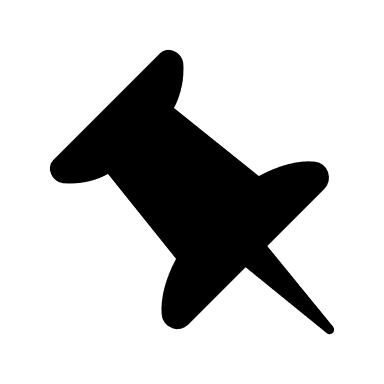 